Talking History Competition 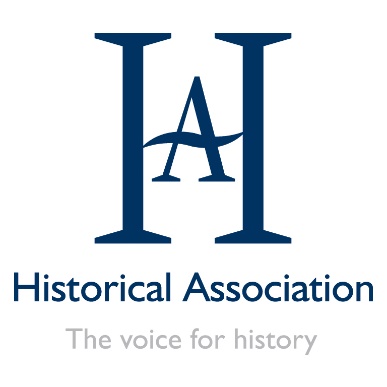 Entry form and permission slipA completed entry form is required for each student. Entries must be received on or before Friday 10 May 2024Please complete and return forms to olivia.dent@history.org.uk School informationStudent informationPermission PERMISSION FORM FOR THE USE OF FILM CLIPS, RECORDINGS AND PHOTOGRAPHIC MATERIALS (to be completed by a parent/guardian for entrants under 16) I confirm that the Historical Association has my permission to use film clips (including sound recordings) and still photographs of my child/ward’s participation in this competition on its website (www.history.org.uk), journals, promotional materials, and social media. Declaration Each school is allowed a maximum of 2 entries. www.history.org.uk Please tick this box to confirm you have read these conditions:  Data protectionWe collect your personal data in order to fulfil your entry with us and provide you with the services you have signed up for. The information you provide will not be shared with any other parties outside of this competition.  Please read our Privacy Notice at http://www.history.org.uk/go/privacypolicy for further information or contact us on data@history.org.uk.School name: History teacher contact email: Student name: Year group: Name (Print)SignatureRelationship to entrantDate